ПРИМЕРНОЕ 20-ти ДНЕВНОЕ МЕНЮ (без тыквы со свежими овощами)для детей дошкольного возраста 3-7 лет, 12 часовой режим функционирования 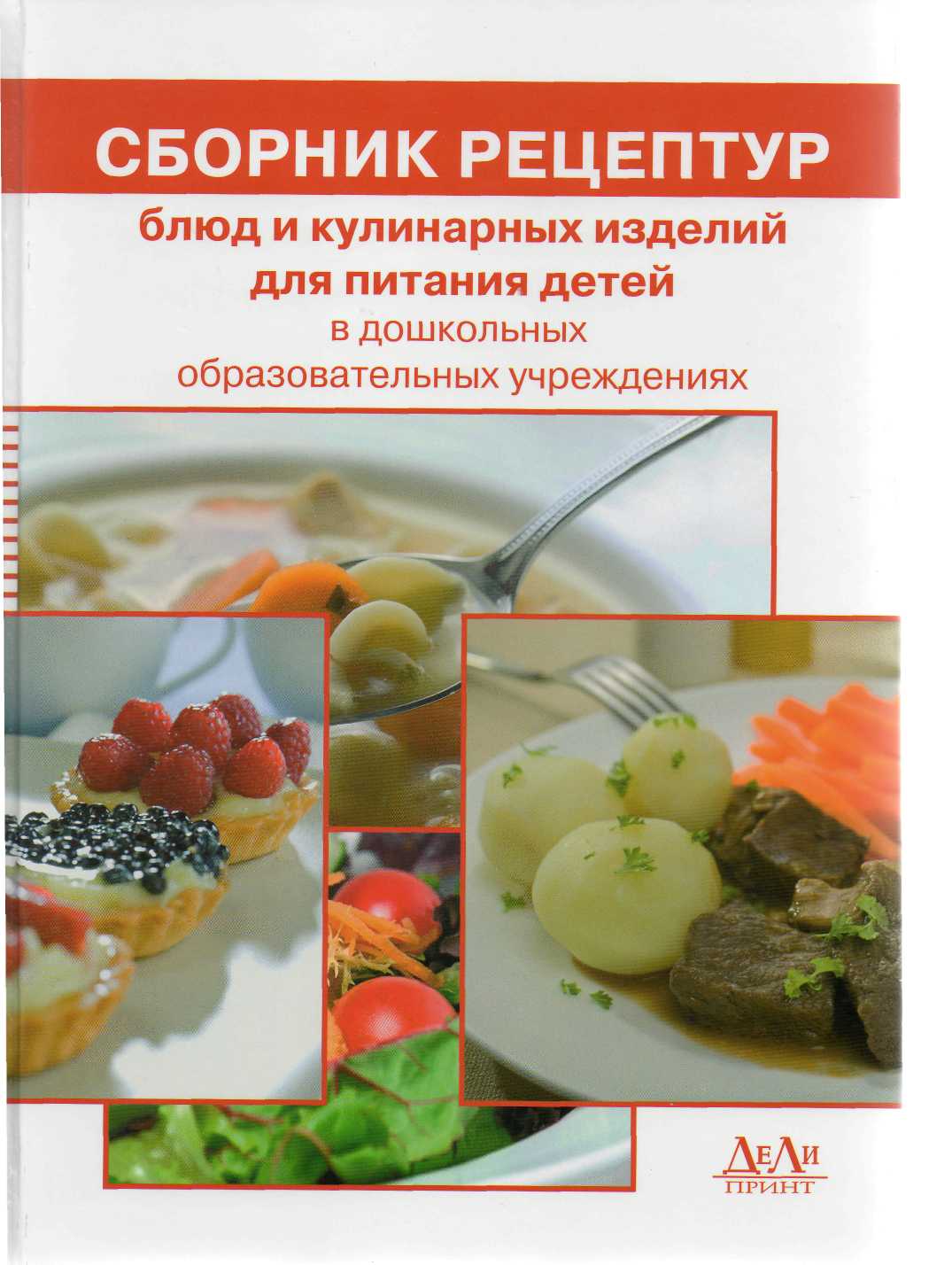 дошкольный  возраст 3 до 7 летдошкольный  возраст 3 до 7 летдошкольный  возраст 3 до 7 летдошкольный  возраст 3 до 7 лет                                                     Утверждено                                                     Утверждено                                                     Утверждено                                                     Утверждено                                                     Утверждено                                                     Утвержденодошкольный  возраст 3 до 7 летдошкольный  возраст 3 до 7 летдошкольный  возраст 3 до 7 летдошкольный  возраст 3 до 7 летПриказом заведующего МОУ детского сада № ___Приказом заведующего МОУ детского сада № ___Приказом заведующего МОУ детского сада № ___Приказом заведующего МОУ детского сада № ___Приказом заведующего МОУ детского сада № ___Приказом заведующего МОУ детского сада № ___дошкольный  возраст 3 до 7 летдошкольный  возраст 3 до 7 летдошкольный  возраст 3 до 7 летдошкольный  возраст 3 до 7 лет______________   ________________________          (роспись)                               (Ф.И.О. заведующего)______________   ________________________          (роспись)                               (Ф.И.О. заведующего)______________   ________________________          (роспись)                               (Ф.И.О. заведующего)______________   ________________________          (роспись)                               (Ф.И.О. заведующего)______________   ________________________          (роспись)                               (Ф.И.О. заведующего)______________   ________________________          (роспись)                               (Ф.И.О. заведующего)дошкольный  возраст 3 до 7 летдошкольный  возраст 3 до 7 летдошкольный  возраст 3 до 7 летдошкольный  возраст 3 до 7 лет№ _______ «____» ________________ 20___г.№ _______ «____» ________________ 20___г.№ _______ «____» ________________ 20___г.№ _______ «____» ________________ 20___г.№ _______ «____» ________________ 20___г.№ _______ «____» ________________ 20___г.Прием пищиНаименование блюдаВыход блюдаПищевые Вещества (г)Пищевые Вещества (г)Пищевые Вещества (г)Пищевые Вещества (г)Энергетичес кая ценность(калл)ВитаминС№рецептурыПрием пищиНаименование блюдаВыход блюдаББЖУЭнергетичес кая ценность(калл)ВитаминС№рецептурыДень 1ЗавтракМОРКОВЬ С ЗЕЛЕНЫМ ГОРОШКОМ В МОЛОЧНОМ СОУСЕ 80/402,42,45,28,589,42,4№129ЯЙЦА ВАРЕНЫЕ 404,34,33,90,253,00№ 213ЧАЙ С МОЛОКОМ ИЛИ СЛИВКАМИ1802,62,62,814,087,00,5№394БУТЕРБРОД С СЫРОМ40/5/156,66,68,220,2182,40,1№3II ЗавтракСОКИ ОВОЩНЫЕ, ФРУКТОВЫЕ И ЯГОДНЫЕ (яблочный) 1800,90,90,217,780,31,4№399ОбедОВОЩИ ПО СЕЗОНУ (огурцы свежие)800,60,60,11,910,93,2СУП КАРТОФЕЛЬНЫЙ С МАКАРОННЫМИ ИЗДЕЛИЯМИ2002,32,32,316,295,25,3№82КОТЛЕТЫ РУБЛЕНЫЕ ИЗ ПТИЦЫ ИЛИ КРОЛИКА8016,816,817,013,1270,20,7№305ПЮРЕ КАРТОФЕЛЬНОЕ1503,23,24,921,5141,610,4№321КОМПОТ ИЗ СУШЕНЫХ ФРУКТОВ2000,40,426,9111,00,2№376ХЛЕБ РЖАНОЙ503,33,30,520,195,00УплотненныйполдникСУП МОЛОЧНЫЙ С КРУПОЙ2507,17,17,423,1179,30,9№94КАКАО С МОЛОКОМ2003,93,94,116,5113,20,6№397ХЛЕБ ПШЕНИЧНЫЙ302,32,30,215,171,00БУЛОЧКА ДОМАШНЯЯ806,16,110,447,7308,40№469Итого за 1 день:62,862,867,2262,71 887,925,7дошкольный  возраст 3 до 7 летдошкольный  возраст 3 до 7 летдошкольный  возраст 3 до 7 летдошкольный  возраст 3 до 7 лет                                                     Утверждено                                                     Утверждено                                                     Утверждено                                                     Утверждено                                                     Утверждено                                                     Утвержденодошкольный  возраст 3 до 7 летдошкольный  возраст 3 до 7 летдошкольный  возраст 3 до 7 летдошкольный  возраст 3 до 7 летПриказом заведующего МОУ детского сада № ___Приказом заведующего МОУ детского сада № ___Приказом заведующего МОУ детского сада № ___Приказом заведующего МОУ детского сада № ___Приказом заведующего МОУ детского сада № ___Приказом заведующего МОУ детского сада № ___дошкольный  возраст 3 до 7 летдошкольный  возраст 3 до 7 летдошкольный  возраст 3 до 7 летдошкольный  возраст 3 до 7 лет______________   ________________________          (роспись)                               (Ф.И.О. заведующего)______________   ________________________          (роспись)                               (Ф.И.О. заведующего)______________   ________________________          (роспись)                               (Ф.И.О. заведующего)______________   ________________________          (роспись)                               (Ф.И.О. заведующего)______________   ________________________          (роспись)                               (Ф.И.О. заведующего)______________   ________________________          (роспись)                               (Ф.И.О. заведующего)дошкольный  возраст 3 до 7 летдошкольный  возраст 3 до 7 летдошкольный  возраст 3 до 7 летдошкольный  возраст 3 до 7 лет№ _______ «____» ________________ 20___г.№ _______ «____» ________________ 20___г.№ _______ «____» ________________ 20___г.№ _______ «____» ________________ 20___г.№ _______ «____» ________________ 20___г.№ _______ «____» ________________ 20___г.Прием пищиНаименование блюдаВыход блюдаПищевые Вещества (г)Пищевые Вещества (г)Пищевые Вещества (г)Пищевые Вещества (г)Энергетичес кая ценность(калл)ВитаминС№рецептурыПрием пищиНаименование блюдаВыход блюдаББЖУЭнергетичес кая ценность(калл)ВитаминС№рецептурыДень 2ЗавтракКАША ЖИДКАЯ (гречневая)200/59,79,76,534,5225,70,9№185КОФЕЙНЫЙ НАПИТОК С МОЛОКОМ1802,82,82,815,493,30,5№395БАТОН НАРЕЗНОЙ403,03,01,220,0100,00II ЗавтракПЛОДЫ И ЯГОДЫ СВЕЖИЕ (банан)1502,22,20,830,7140,26,0№368ОбедИКРА СВЕКОЛЬНАЯ ИЛИ МОРКОВНАЯ (свекольная) 802,02,04,89,990,75,4№54ЩИ ИЗ СВЕЖЕЙ КАПУСТЫ С КАРТОФЕЛЕМ2001,61,64,77,579,310,2№67МАКАРОННИК С МЯСОМ ИЛИ ПЕЧЕНЬЮ17019,819,821,435,5414,80,6№292КОМПОТ ИЗ СВЕЖИХ ПЛОДОВ2000,20,20,223,295,61,6№372ХЛЕБ РЖАНОЙ 503,33,30,520,195,00УплотненныйполдникСЫРНИКИ С МОРКОВЬЮ 17017,317,315,728,0333,70,8№233СОУС МОЛОЧНЫЙ (сладкий) 500,90,92,46,750,80,1№351КЕФИР, АЦИДОФИЛИН, ПРОСТАКВАША, РЯЖЕНКА 2005,85,85,08,0106,01,4№401ХЛЕБ ПШЕНИЧНЫЙ 503,83,80,325,1118,40Итого за 2 день:72,472,466,3264,61 943,527,5дошкольный  возраст 3 до 7 летдошкольный  возраст 3 до 7 летдошкольный  возраст 3 до 7 летдошкольный  возраст 3 до 7 лет                                                     Утверждено                                                     Утверждено                                                     Утверждено                                                     Утверждено                                                     Утверждено                                                     Утвержденодошкольный  возраст 3 до 7 летдошкольный  возраст 3 до 7 летдошкольный  возраст 3 до 7 летдошкольный  возраст 3 до 7 летПриказом заведующего МОУ детского сада № ___Приказом заведующего МОУ детского сада № ___Приказом заведующего МОУ детского сада № ___Приказом заведующего МОУ детского сада № ___Приказом заведующего МОУ детского сада № ___Приказом заведующего МОУ детского сада № ___дошкольный  возраст 3 до 7 летдошкольный  возраст 3 до 7 летдошкольный  возраст 3 до 7 летдошкольный  возраст 3 до 7 лет______________   ________________________          (роспись)                               (Ф.И.О. заведующего)______________   ________________________          (роспись)                               (Ф.И.О. заведующего)______________   ________________________          (роспись)                               (Ф.И.О. заведующего)______________   ________________________          (роспись)                               (Ф.И.О. заведующего)______________   ________________________          (роспись)                               (Ф.И.О. заведующего)______________   ________________________          (роспись)                               (Ф.И.О. заведующего)дошкольный  возраст 3 до 7 летдошкольный  возраст 3 до 7 летдошкольный  возраст 3 до 7 летдошкольный  возраст 3 до 7 лет№ _______ «____» ________________ 20___г.№ _______ «____» ________________ 20___г.№ _______ «____» ________________ 20___г.№ _______ «____» ________________ 20___г.№ _______ «____» ________________ 20___г.№ _______ «____» ________________ 20___г.Прием пищиНаименование блюдаВыход блюдаПищевые Вещества (г)Пищевые Вещества (г)Пищевые Вещества (г)Пищевые Вещества (г)Энергетичес кая ценность(калл)ВитаминС№рецептурыПрием пищиНаименование блюдаВыход блюдаББЖУЭнергетичес кая ценность(калл)ВитаминС№рецептурыДень 3ЗавтракСУП МОЛОЧНЫЙ С КРУПОЙ220/26,06,07,216,7146,90,8№94МОЛОКО КИПЯЧЕНОЕ2005,95,96,59,6110,01,1№400БУТЕРБРОД С МАСЛОМ30/102,42,47,515,2137,10№1II ЗавтракСОКИ ОВОЩНЫЕ, ФРУКТОВЫЕ И ЯГОДНЫЕ (яблочно-виноградный)  18020,180,31,0№399ОбедИКРА КАБАЧКОВАЯ800,90,94,25,764,76,5№53СУП КАРТОФЕЛЬНЫЙ С КЛЕЦКАМИ 2001,91,92,911,880,33,7№85ГОЛУБЦЫ ЛЕНИВЫЕ 20017,417,416,114,1271,522,3№298СОУС СМЕТАННЫЙ 200,30,30,81,215,50№354КИСЕЛЬ ИЗ ПОВИДЛА, ДЖЕМА, ВАРЕНЬЯ 1800,10,125,6102,30№383ХЛЕБ РЖАНОЙ 503,33,30,520,195,00ХЛЕБ ПШЕНИЧНЫЙ 201,51,50,110,047,40УплотненныйполдникРЫБА, ЗАПЕЧЕННАЯ В ОМЛЕТЕ 8012,912,95,22,5108,70,1№249ПЮРЕ КАРТОФЕЛЬНОЕ С МОРКОВЬЮ 2004,04,06,325,8175,411,9№322ЧАЙ С САХАРОМ И ЛИМОНОМ 200/11/80,20,211,347,11,3№393ХЛЕБ ПШЕНИЧНЫЙ 503,83,80,325,1118,40ВАФЛИ 401,41,411,725,1205,60Итого за 3 день:62,062,069,3239,91 806,248,7дошкольный  возраст 3 до 7 летдошкольный  возраст 3 до 7 летдошкольный  возраст 3 до 7 летдошкольный  возраст 3 до 7 лет                                                     Утверждено                                                     Утверждено                                                     Утверждено                                                     Утверждено                                                     Утверждено                                                     Утвержденодошкольный  возраст 3 до 7 летдошкольный  возраст 3 до 7 летдошкольный  возраст 3 до 7 летдошкольный  возраст 3 до 7 летПриказом заведующего МОУ детского сада № ___Приказом заведующего МОУ детского сада № ___Приказом заведующего МОУ детского сада № ___Приказом заведующего МОУ детского сада № ___Приказом заведующего МОУ детского сада № ___Приказом заведующего МОУ детского сада № ___дошкольный  возраст 3 до 7 летдошкольный  возраст 3 до 7 летдошкольный  возраст 3 до 7 летдошкольный  возраст 3 до 7 лет______________   ________________________          (роспись)                               (Ф.И.О. заведующего)______________   ________________________          (роспись)                               (Ф.И.О. заведующего)______________   ________________________          (роспись)                               (Ф.И.О. заведующего)______________   ________________________          (роспись)                               (Ф.И.О. заведующего)______________   ________________________          (роспись)                               (Ф.И.О. заведующего)______________   ________________________          (роспись)                               (Ф.И.О. заведующего)дошкольный  возраст 3 до 7 летдошкольный  возраст 3 до 7 летдошкольный  возраст 3 до 7 летдошкольный  возраст 3 до 7 лет№ _______ «____» ________________ 20___г.№ _______ «____» ________________ 20___г.№ _______ «____» ________________ 20___г.№ _______ «____» ________________ 20___г.№ _______ «____» ________________ 20___г.№ _______ «____» ________________ 20___г.Прием пищиНаименование блюдаВыход блюдаПищевые Вещества (г)Пищевые Вещества (г)Пищевые Вещества (г)Пищевые Вещества (г)Энергетичес кая ценность(калл)ВитаминС№рецептурыПрием пищиНаименование блюдаВыход блюдаББЖУЭнергетичес кая ценность(калл)ВитаминС№рецептурыДень 4ЗавтракКАША ЖИДКАЯ (пшенная) 200/59,39,36,339,7242,60,9№185КАКАО С МОЛОКОМ 2003,93,94,116,5113,20,6№397БАТОН НАРЕЗНОЙ 302,22,20,915,075,00СЫР ПОРЦИЯМИ 102,22,22,935,30№7II ЗавтракАПЕЛЬСИН 2002001,31,30,311,058,433,6ОбедОВОЩИ ПО СЕЗОНУ (огурцы свежие) 800,60,60,11,910,93,2БОРЩ С КАПУСТОЙ И КАРТОФЕЛЕМ 200/101,81,85,710,6106,46,7№57ЗАПЕКАНКА ИЗ ПЕЧЕНИ С РИСОМ 200/526,026,06,622,1277,618,6№294СОУС СМЕТАННЫЙ С ЛУКОМ 300,50,51,42,226,80,3№356КОМПОТ ИЗ СУШЕНЫХ ФРУКТОВ 2000,40,426,9111,00,2№376ХЛЕБ РЖАНОЙ 503,33,30,520,195,00ХЛЕБ ПШЕНИЧНЫЙ 151,11,10,17,535,50УплотненныйполдникСОСИСКИ, САРДЕЛЬКИ ОТВАРНЫЕ 706,86,813,60,6153,50№275КАРТОФЕЛЬ ОТВАРНОЙ 150/53,13,14,125,0149,812,6№125КОФЕЙНЫЙ НАПИТОК С МОЛОКОМ 11802,82,82,815,493,30,5№395ХЛЕБ ПШЕНИЧНЫЙ 302,32,30,215,171,00БУЛОЧКА ДОРОЖНАЯ 604,24,28,733,5228,40№470Итого за 4 день:71,871,858,3263,11 883,777,2дошкольный  возраст 3 до 7 летдошкольный  возраст 3 до 7 летдошкольный  возраст 3 до 7 летдошкольный  возраст 3 до 7 лет                                                     Утверждено                                                     Утверждено                                                     Утверждено                                                     Утверждено                                                     Утверждено                                                     Утвержденодошкольный  возраст 3 до 7 летдошкольный  возраст 3 до 7 летдошкольный  возраст 3 до 7 летдошкольный  возраст 3 до 7 летПриказом заведующего МОУ детского сада № ___Приказом заведующего МОУ детского сада № ___Приказом заведующего МОУ детского сада № ___Приказом заведующего МОУ детского сада № ___Приказом заведующего МОУ детского сада № ___Приказом заведующего МОУ детского сада № ___дошкольный  возраст 3 до 7 летдошкольный  возраст 3 до 7 летдошкольный  возраст 3 до 7 летдошкольный  возраст 3 до 7 лет______________   ________________________          (роспись)                               (Ф.И.О. заведующего)______________   ________________________          (роспись)                               (Ф.И.О. заведующего)______________   ________________________          (роспись)                               (Ф.И.О. заведующего)______________   ________________________          (роспись)                               (Ф.И.О. заведующего)______________   ________________________          (роспись)                               (Ф.И.О. заведующего)______________   ________________________          (роспись)                               (Ф.И.О. заведующего)дошкольный  возраст 3 до 7 летдошкольный  возраст 3 до 7 летдошкольный  возраст 3 до 7 летдошкольный  возраст 3 до 7 лет№ _______ «____» ________________ 20___г.№ _______ «____» ________________ 20___г.№ _______ «____» ________________ 20___г.№ _______ «____» ________________ 20___г.№ _______ «____» ________________ 20___г.№ _______ «____» ________________ 20___г.Прием пищиНаименование блюдаВыход блюдаПищевые Вещества (г)Пищевые Вещества (г)Пищевые Вещества (г)Пищевые Вещества (г)Энергетичес кая ценность(калл)ВитаминС№рецептурыПрием пищиНаименование блюдаВыход блюдаББЖУЭнергетичес кая ценность(калл)ВитаминС№рецептурыДень 5ЗавтракМОРКОВЬ С ЗЕЛЕНЫМ ГОРОШКОМ В МОЛОЧНОМ СОУСЕ80/402,42,45,28,589,42,4№129ДРАЧЕНА80/59,29,215,55,2198,70,1№228ХЛЕБ ПШЕНИЧНЫЙ302,32,30,215,171,00ЧАЙ С САХАРОМ, ВАРЕНЬЕМ, ДЖЕМОМ, МЕДОМ, ПОВИДЛОМ 190/100,10,19,939,90№392II ЗавтракСОКИ ОВОЩНЫЕ, ФРУКТОВЫЕ И ЯГОДНЫЕ (томатный) 1801,71,70,25,031,47,2№399ОбедИКРА СВЕКОЛЬНАЯ ИЛИ МОРКОВНАЯ (морковная) 801,81,84,88,886,34,1№54ЩИ ИЗ СВЕЖЕЙ КАПУСТЫ С КАРТОФЕЛЕМ 200/101,91,96,57,8102,010,2№67КОТЛЕТЫ, БИТОЧКИ, ШНИЦЕЛИ РУБЛЕННЫЕ 7013,713,713,611,1220,10,1№282КАРТОФЕЛЬ В МОЛОКЕ 1303,13,13,418,0114,28,0№319КОМПОТ ИЗ АПЕЛЬСИНОВ ИЛИ МАНДАРИНОВ 1800,40,40,129,6123,310,8№374ХЛЕБ РЖАНОЙ 503,33,30,520,195,00ХЛЕБ ПШЕНИЧНЫЙ 151,11,10,17,535,50УплотненныйполдникСУФЛЕ ИЗ РЫБЫ80/513,013,011,23,5166,10,2№268КАША РАССЫПЧАТАЯ  С ОВОЩАМИ (гречневая) 150/57,87,88,535,6250,40,5№166ЧАЙ С МОЛОКОМ ИЛИ СЛИВКАМИ 1802,62,62,814,087,00,5№394ХЛЕБ ПШЕНИЧНЫЙ 40403,13,10,220,194,70СЫР ПОРЦИЯМИ 10102,22,22,9035,30№7Итого за 5 день:69,769,775,7219,81 840,344,1дошкольный  возраст 3 до 7 летдошкольный  возраст 3 до 7 летдошкольный  возраст 3 до 7 летдошкольный  возраст 3 до 7 лет                                                     Утверждено                                                     Утверждено                                                     Утверждено                                                     Утверждено                                                     Утверждено                                                     Утвержденодошкольный  возраст 3 до 7 летдошкольный  возраст 3 до 7 летдошкольный  возраст 3 до 7 летдошкольный  возраст 3 до 7 летПриказом заведующего МОУ детского сада № ___Приказом заведующего МОУ детского сада № ___Приказом заведующего МОУ детского сада № ___Приказом заведующего МОУ детского сада № ___Приказом заведующего МОУ детского сада № ___Приказом заведующего МОУ детского сада № ___дошкольный  возраст 3 до 7 летдошкольный  возраст 3 до 7 летдошкольный  возраст 3 до 7 летдошкольный  возраст 3 до 7 лет______________   ________________________          (роспись)                               (Ф.И.О. заведующего)______________   ________________________          (роспись)                               (Ф.И.О. заведующего)______________   ________________________          (роспись)                               (Ф.И.О. заведующего)______________   ________________________          (роспись)                               (Ф.И.О. заведующего)______________   ________________________          (роспись)                               (Ф.И.О. заведующего)______________   ________________________          (роспись)                               (Ф.И.О. заведующего)дошкольный  возраст 3 до 7 летдошкольный  возраст 3 до 7 летдошкольный  возраст 3 до 7 летдошкольный  возраст 3 до 7 лет№ _______ «____» ________________ 20___г.№ _______ «____» ________________ 20___г.№ _______ «____» ________________ 20___г.№ _______ «____» ________________ 20___г.№ _______ «____» ________________ 20___г.№ _______ «____» ________________ 20___г.Прием пищиНаименование блюдаВыход блюдаПищевые Вещества (г)Пищевые Вещества (г)Пищевые Вещества (г)Пищевые Вещества (г)Энергетичес кая ценность(калл)ВитаминС№рецептурыПрием пищиНаименование блюдаВыход блюдаББЖУЭнергетичес кая ценность(калл)ВитаминС№рецептурыДень 6ЗавтракИКРА КАБАЧКОВАЯ КОНСЕРВИРОВАННАЯ 601,11,15,34,671,44,2МАКАРОННЫ  ОТВАРНЫЕ С СЫРОМ 160/16/48,68,68,032,4237,20№206ЧАЙ С МОЛОКОМ ИЛИ СЛИВКАМИ 1802,62,62,814,087,00,5№394БАТОН НАРЕЗНОЙ 302,22,20,915,075,00II ЗавтракЯБЛОКИ ПЕЧЕНЫЕ 120/50,50,50,538,2161,94,9№385ОбедОВОЩИ ПО СЕЗОНУ (томаты свежие) 600,70,70,12,214,06,0СУП КАРТОФЕЛЬНЫЙ С КРУПОЙ 2001,81,82,213,481,25,3№80ПТИЦА, ТУШЕННАЯ В СОУСЕ С ОВОЩАМИ 23021,921,920,722,7371,510,5№302КИСЕЛЬ ИЗ ПОВИДЛА, ДЖЕМА, ВАРЕНЬЯ 1800,10,125,6102,30№383ХЛЕБ РЖАНОЙ 503,33,30,520,195,00УплотненныйполдникКАША ЖИДКАЯ (пшеничная) 200/59,39,35,739,0235,10,9№185МОЛОКО КИПЯЧЕНОЕ 2005,95,96,59,6110,01,1№400ХЛЕБ ПШЕНИЧНЫЙ 201,51,50,110,047,40БУЛОЧКА "ВЕСНУШКА" 707,17,15,840,7243,10№473Итого за 6 день:66,666,659,1287,51 932,133,4дошкольный  возраст 3 до 7 летдошкольный  возраст 3 до 7 летдошкольный  возраст 3 до 7 летдошкольный  возраст 3 до 7 лет                                                     Утверждено                                                     Утверждено                                                     Утверждено                                                     Утверждено                                                     Утверждено                                                     Утвержденодошкольный  возраст 3 до 7 летдошкольный  возраст 3 до 7 летдошкольный  возраст 3 до 7 летдошкольный  возраст 3 до 7 летПриказом заведующего МОУ детского сада № ___Приказом заведующего МОУ детского сада № ___Приказом заведующего МОУ детского сада № ___Приказом заведующего МОУ детского сада № ___Приказом заведующего МОУ детского сада № ___Приказом заведующего МОУ детского сада № ___дошкольный  возраст 3 до 7 летдошкольный  возраст 3 до 7 летдошкольный  возраст 3 до 7 летдошкольный  возраст 3 до 7 лет______________   ________________________          (роспись)                               (Ф.И.О. заведующего)______________   ________________________          (роспись)                               (Ф.И.О. заведующего)______________   ________________________          (роспись)                               (Ф.И.О. заведующего)______________   ________________________          (роспись)                               (Ф.И.О. заведующего)______________   ________________________          (роспись)                               (Ф.И.О. заведующего)______________   ________________________          (роспись)                               (Ф.И.О. заведующего)дошкольный  возраст 3 до 7 летдошкольный  возраст 3 до 7 летдошкольный  возраст 3 до 7 летдошкольный  возраст 3 до 7 лет№ _______ «____» ________________ 20___г.№ _______ «____» ________________ 20___г.№ _______ «____» ________________ 20___г.№ _______ «____» ________________ 20___г.№ _______ «____» ________________ 20___г.№ _______ «____» ________________ 20___г.Прием пищиНаименование блюдаВыход блюдаПищевые Вещества (г)Пищевые Вещества (г)Пищевые Вещества (г)Пищевые Вещества (г)Энергетичес кая ценность(калл)ВитаминС№рецептурыПрием пищиНаименование блюдаВыход блюдаББЖУЭнергетичес кая ценность(калл)ВитаминС№рецептурыДень 7ЗавтракКАША ЖИДКАЯ ("Геркулес")200/58,68,67,231,4216,70,9№185КОФЕЙНЫЙ НАПИТОК С МОЛОКОМ 1802,82,82,815,493,30,5№395БАТОН НАРЕЗНОЙ 403,03,01,220,0100,00II ЗавтракСОКИ ОВОЩНЫЕ, ФРУКТОВЫЕ И ЯГОДНЫЕ (яблочно-виноградный)  18020,180,31,0№399ОбедОВОЩИ ПО СЕЗОНУ (огурцы свежие) 800,60,60,11,910,93,2БОРЩ С КАРТОФЕЛЕМ 2001,71,74,312,997,75,8№58ГУЛЯШ ИЗ ОТВАРНОГО МЯСА60/6018,218,217,74,2249,61,1№277КАПУСТА ТУШЕНАЯ 1704,14,15,717,3139,536,6№336КОМПОТ ИЗ СУШЕНЫХ ФРУКТОВ 2000,40,426,9111,00,2№376ХЛЕБ РЖАНОЙ 503,33,30,520,195,00УплотненныйполдникВАРЕНИКИ ЛЕНИВЫЕ (отварные) 170/526,026,018,328,1397,20,3№230КЕФИР, АЦИДОФИЛИН, ПРОСТАКВАША, РЯЖЕНКА 2005,85,85,08,0106,01,4№401БАТОН НАРЕЗНОЙ 403,03,01,220,0100,00ЯБЛОКИ ФАРШИРОВАННЫЕ ИЗЮМОМ 800,50,50,323,5100,42,9№388Итого за 7 день:78,078,064,3249,81 897,653,9дошкольный  возраст 3 до 7 летдошкольный  возраст 3 до 7 летдошкольный  возраст 3 до 7 летдошкольный  возраст 3 до 7 лет                                                     Утверждено                                                     Утверждено                                                     Утверждено                                                     Утверждено                                                     Утверждено                                                     Утвержденодошкольный  возраст 3 до 7 летдошкольный  возраст 3 до 7 летдошкольный  возраст 3 до 7 летдошкольный  возраст 3 до 7 летПриказом заведующего МОУ детского сада № ___Приказом заведующего МОУ детского сада № ___Приказом заведующего МОУ детского сада № ___Приказом заведующего МОУ детского сада № ___Приказом заведующего МОУ детского сада № ___Приказом заведующего МОУ детского сада № ___дошкольный  возраст 3 до 7 летдошкольный  возраст 3 до 7 летдошкольный  возраст 3 до 7 летдошкольный  возраст 3 до 7 лет______________   ________________________          (роспись)                               (Ф.И.О. заведующего)______________   ________________________          (роспись)                               (Ф.И.О. заведующего)______________   ________________________          (роспись)                               (Ф.И.О. заведующего)______________   ________________________          (роспись)                               (Ф.И.О. заведующего)______________   ________________________          (роспись)                               (Ф.И.О. заведующего)______________   ________________________          (роспись)                               (Ф.И.О. заведующего)дошкольный  возраст 3 до 7 летдошкольный  возраст 3 до 7 летдошкольный  возраст 3 до 7 летдошкольный  возраст 3 до 7 лет№ _______ «____» ________________ 20___г.№ _______ «____» ________________ 20___г.№ _______ «____» ________________ 20___г.№ _______ «____» ________________ 20___г.№ _______ «____» ________________ 20___г.№ _______ «____» ________________ 20___г.Прием пищиНаименование блюдаВыход блюдаПищевые Вещества (г)Пищевые Вещества (г)Пищевые Вещества (г)Пищевые Вещества (г)Энергетичес кая ценность(калл)ВитаминС№рецептурыПрием пищиНаименование блюдаВыход блюдаББЖУЭнергетичес кая ценность(калл)ВитаминС№рецептурыДень 8ЗавтракСУП МОЛОЧНЫЙ С КРУПОЙ 200/25,65,66,118,2140,90,7№94КАКАО С МОЛОКОМ1803,63,63,714,9101,90,6№397БУТЕРБРОД С СЫРОМ 40/5/156,66,68,220,2182,40,1№3II ЗавтракПЛОДЫ И ЯГОДЫ СВЕЖИЕ (банан) 1502,22,20,830,7140,26,0№368ОбедСВЕКЛА, ТУШЕННАЯ В СМЕТАНЕ ИЛИ СОУСЕ801,61,62,78,667,33,5№134ЩИ ИЗ СВЕЖЕЙ КАПУСТЫ С КАРТОФЕЛЕМ 2001,61,64,77,579,310,2№67ЗАПЕКАНКА КАРТОФЕЛЬНАЯ С МЯСОМ ИЛИ ПЕЧЕНЬЮ 20016,316,317,233,6356,015,9№291КОМПОТ ИЗ СВЕЖИХ ПЛОДОВ1800,10,10,120,986,01,4№372ХЛЕБ РЖАНОЙ 503,33,30,520,195,00ХЛЕБ ПШЕНИЧНЫЙ 151,11,10,17,535,50УплотненныйполдникРЫБА ЗАПЕЧЕННАЯ8010,310,35,16,5110,20,2№254РАГУ ИЗ ОВОЩЕЙ1553,33,313,422,2236,89,2№137ЧАЙ С САХАРОМ И ЛИМОНОМ180/10/70,20,210,142,21,1№393ХЛЕБ ПШЕНИЧНЫЙ 403,13,10,220,194,70ПЕЧЕНЬЕ403,03,03,929,8166,80Итого за 8 день:61,961,966,7270,91 935,148,9дошкольный  возраст 3 до 7 летдошкольный  возраст 3 до 7 летдошкольный  возраст 3 до 7 летдошкольный  возраст 3 до 7 лет                                                     Утверждено                                                     Утверждено                                                     Утверждено                                                     Утверждено                                                     Утверждено                                                     Утвержденодошкольный  возраст 3 до 7 летдошкольный  возраст 3 до 7 летдошкольный  возраст 3 до 7 летдошкольный  возраст 3 до 7 летПриказом заведующего МОУ детского сада № ___Приказом заведующего МОУ детского сада № ___Приказом заведующего МОУ детского сада № ___Приказом заведующего МОУ детского сада № ___Приказом заведующего МОУ детского сада № ___Приказом заведующего МОУ детского сада № ___дошкольный  возраст 3 до 7 летдошкольный  возраст 3 до 7 летдошкольный  возраст 3 до 7 летдошкольный  возраст 3 до 7 лет______________   ________________________          (роспись)                               (Ф.И.О. заведующего)______________   ________________________          (роспись)                               (Ф.И.О. заведующего)______________   ________________________          (роспись)                               (Ф.И.О. заведующего)______________   ________________________          (роспись)                               (Ф.И.О. заведующего)______________   ________________________          (роспись)                               (Ф.И.О. заведующего)______________   ________________________          (роспись)                               (Ф.И.О. заведующего)дошкольный  возраст 3 до 7 летдошкольный  возраст 3 до 7 летдошкольный  возраст 3 до 7 летдошкольный  возраст 3 до 7 лет№ _______ «____» ________________ 20___г.№ _______ «____» ________________ 20___г.№ _______ «____» ________________ 20___г.№ _______ «____» ________________ 20___г.№ _______ «____» ________________ 20___г.№ _______ «____» ________________ 20___г.Прием пищиНаименование блюдаВыход блюдаПищевые Вещества (г)Пищевые Вещества (г)Пищевые Вещества (г)Пищевые Вещества (г)Энергетичес кая ценность(калл)ВитаминС№рецептурыПрием пищиНаименование блюдаВыход блюдаББЖУЭнергетичес кая ценность(калл)ВитаминС№рецептурыДень 9ЗавтракКАША ЖИДКАЯ (рисовая) 200/57,07,05,735,1211,10,9№185ЧАЙ С МОЛОКОМ ИЛИ СЛИВКАМИ 1802,62,62,814,087,00,5№394БУТЕРБРОД С МАСЛОМ 30/102,42,47,515,2137,10№1II ЗавтракСОКИ ОВОЩНЫЕ, ФРУКТОВЫЕ И ЯГОДНЫЕ (яблочный) 1800,90,90,217,780,31,4№399ОбедОВОЩИ ПО СЕЗОНУ (томаты свежие) 800,90,90,22,918,68,0СУП КАРТОФЕЛЬНЫЙ 2002001,91,92,315,690,67,7№77КОТЛЕТЫ, БИТОЧКИ, ШНИЦЕЛИ РУБЛЕННЫЕ 707013,713,713,611,1220,10,1№282КАША РАССЫПЧАТАЯ  С ОВОЩАМИ (гречневая)120/56,16,17,628,3205,90,4№166КИСЕЛЬ ИЗ ПОВИДЛА, ДЖЕМА, ВАРЕНЬЯ1800,10,125,6102,30№383ХЛЕБ РЖАНОЙ 503,33,30,520,195,00УплотненныйполдникПУДИНГ ИЗ ТВОРОГА С ЯБЛОКАМИ 15017021,421,418,024,8362,81,8№240СОУС МОЛОЧНЫЙ (сладкий) 30300,60,61,54,030,80,1№351КЕФИР, АЦИДОФИЛИН, ПРОСТАКВАША, РЯЖЕНКА2005,85,85,08,0106,01,4№401ХЛЕБ ПШЕНИЧНЫЙ 302,32,30,215,171,00ВАФЛИ 301,01,08,818,8154,20№388Итого за 9 день:70,070,073,9256,31 972,822,3дошкольный  возраст 3 до 7 летдошкольный  возраст 3 до 7 летдошкольный  возраст 3 до 7 летдошкольный  возраст 3 до 7 лет                                                     Утверждено                                                     Утверждено                                                     Утверждено                                                     Утверждено                                                     Утверждено                                                     Утвержденодошкольный  возраст 3 до 7 летдошкольный  возраст 3 до 7 летдошкольный  возраст 3 до 7 летдошкольный  возраст 3 до 7 летПриказом заведующего МОУ детского сада № ___Приказом заведующего МОУ детского сада № ___Приказом заведующего МОУ детского сада № ___Приказом заведующего МОУ детского сада № ___Приказом заведующего МОУ детского сада № ___Приказом заведующего МОУ детского сада № ___дошкольный  возраст 3 до 7 летдошкольный  возраст 3 до 7 летдошкольный  возраст 3 до 7 летдошкольный  возраст 3 до 7 лет______________   ________________________          (роспись)                               (Ф.И.О. заведующего)______________   ________________________          (роспись)                               (Ф.И.О. заведующего)______________   ________________________          (роспись)                               (Ф.И.О. заведующего)______________   ________________________          (роспись)                               (Ф.И.О. заведующего)______________   ________________________          (роспись)                               (Ф.И.О. заведующего)______________   ________________________          (роспись)                               (Ф.И.О. заведующего)дошкольный  возраст 3 до 7 летдошкольный  возраст 3 до 7 летдошкольный  возраст 3 до 7 летдошкольный  возраст 3 до 7 лет№ _______ «____» ________________ 20___г.№ _______ «____» ________________ 20___г.№ _______ «____» ________________ 20___г.№ _______ «____» ________________ 20___г.№ _______ «____» ________________ 20___г.№ _______ «____» ________________ 20___г.Прием пищиНаименование блюдаВыход блюдаПищевые Вещества (г)Пищевые Вещества (г)Пищевые Вещества (г)Пищевые Вещества (г)Энергетичес кая ценность(калл)ВитаминС№рецептурыПрием пищиНаименование блюдаВыход блюдаББЖУЭнергетичес кая ценность(калл)ВитаминС№рецептурыДень 10ЗавтракИКРА КАБАЧКОВАЯ 800,90,94,25,764,76,5№53ОМЛЕТ НАТУРАЛЬНЫЙ80/58,18,113,71,7161,10,1№215МОЛОКО КИПЯЧЕНОЕ2005,95,96,59,6110,01,1№400БАТОН НАРЕЗНОЙ 302,22,20,915,075,00СЫР ПОРЦИЯМИ102,22,22,935,30№7II ЗавтракПЛОДЫ И ЯГОДЫ СВЕЖИЕ (яблоки) 1500,60,60,614,368,66,0№368ОбедБОРЩ С КАПУСТОЙ И КАРТОФЕЛЕМ 2001,51,54,010,082,66,6№57ТЕФТЕЛИ МЯСНЫЕ (1-Й ВАРИАНТ)7011,811,812,78,9197,70,7№286СОУС СМЕТАННЫЙ С ЛУКОМ (для тефтелей) 400,70,72,02,835,10,4№356ПЮРЕ КАРТОФЕЛЬНОЕ 1803,93,96,025,7170,212,5№321КОМПОТ ИЗ СУШЕНЫХ ФРУКТОВ 2000,40,426,9111,00,2№376ХЛЕБ РЖАНОЙ 503,33,30,520,195,00УплотненныйполдникМОРКОВЬ С ЗЕЛЕНЫМ ГОРОШКОМ В МОЛОЧНОМ СОУСЕ 90/452,92,95,79,7100,92,7№129РЫБА ПРИПУЩЕННАЯ 75/514,314,34,10,394,70,5№ 245КОФЕЙНЫЙ НАПИТОК С МОЛОКОМ 2003,13,13,117,1103,50,5№395ХЛЕБ ПШЕНИЧНЫЙ 403,13,10,220,194,70БУЛОЧКА ДОРОЖНАЯ 705,05,010,039,1266,60№470Итого за 10 день:69,969,977,1227,01 866,737,8дошкольный  возраст 3 до 7 летдошкольный  возраст 3 до 7 летдошкольный  возраст 3 до 7 летдошкольный  возраст 3 до 7 лет                                                     Утверждено                                                     Утверждено                                                     Утверждено                                                     Утверждено                                                     Утверждено                                                     Утвержденодошкольный  возраст 3 до 7 летдошкольный  возраст 3 до 7 летдошкольный  возраст 3 до 7 летдошкольный  возраст 3 до 7 летПриказом заведующего МОУ детского сада № ___Приказом заведующего МОУ детского сада № ___Приказом заведующего МОУ детского сада № ___Приказом заведующего МОУ детского сада № ___Приказом заведующего МОУ детского сада № ___Приказом заведующего МОУ детского сада № ___дошкольный  возраст 3 до 7 летдошкольный  возраст 3 до 7 летдошкольный  возраст 3 до 7 летдошкольный  возраст 3 до 7 лет______________   ________________________          (роспись)                               (Ф.И.О. заведующего)______________   ________________________          (роспись)                               (Ф.И.О. заведующего)______________   ________________________          (роспись)                               (Ф.И.О. заведующего)______________   ________________________          (роспись)                               (Ф.И.О. заведующего)______________   ________________________          (роспись)                               (Ф.И.О. заведующего)______________   ________________________          (роспись)                               (Ф.И.О. заведующего)дошкольный  возраст 3 до 7 летдошкольный  возраст 3 до 7 летдошкольный  возраст 3 до 7 летдошкольный  возраст 3 до 7 лет№ _______ «____» ________________ 20___г.№ _______ «____» ________________ 20___г.№ _______ «____» ________________ 20___г.№ _______ «____» ________________ 20___г.№ _______ «____» ________________ 20___г.№ _______ «____» ________________ 20___г.Прием пищиНаименование блюдаВыход блюдаПищевые Вещества (г)Пищевые Вещества (г)Пищевые Вещества (г)Пищевые Вещества (г)Энергетичес кая ценность(калл)ВитаминС№рецептурыПрием пищиНаименование блюдаВыход блюдаББЖУЭнергетичес кая ценность(калл)ВитаминС№рецептурыДень 11ЗавтракКАША ЖИДКАЯ (пшенная) 200/59,39,36,339,7242,60,9№185КАКАО С МОЛОКОМ 1803,63,63,714,9101,90,6№397БАТОН НАРЕЗНОЙ 302,22,20,915,075,00II ЗавтракСОКИ ОВОЩНЫЕ, ФРУКТОВЫЕ И ЯГОДНЫЕ (томатный) 1801,71,70,25,031,47,2№399ОбедОВОЩИ ПО СЕЗОНУ (огурцы свежие) 800,60,60,11,910,93,2ЩИ ИЗ СВЕЖЕЙ КАПУСТЫ С КАРТОФЕЛЕМ 2001,61,64,77,579,310,2№67ПЛОВ ИЗ ПТИЦЫ 18034,834,837,230,5595,32,4№304КОМПОТ ИЗ СВЕЖИХ ПЛОДОВ 1800,10,10,120,986,01,4№372ХЛЕБ РЖАНОЙ 503,33,30,520,195,00УплотненныйполдникСОСИСКИ, САРДЕЛЬКИ ОТВАРНЫЕ 706,86,813,60,6153,50№275КАПУСТА ТУШЕНАЯ 1704,14,15,717,3139,536,6№336ЧАЙ С САХАРОМ, ВАРЕНЬЕМ, ДЖЕМОМ, МЕДОМ, ПОВИДЛОМ 190/100,10,19,939,90№392ХЛЕБ ПШЕНИЧНЫЙ 403,13,10,220,194,70ПЕЧЕНЬЕ 403,03,03,929,8166,80Итого за 11 день:74,374,377,1233,21 911,862,5дошкольный  возраст 3 до 7 летдошкольный  возраст 3 до 7 летдошкольный  возраст 3 до 7 летдошкольный  возраст 3 до 7 лет                                                     Утверждено                                                     Утверждено                                                     Утверждено                                                     Утверждено                                                     Утверждено                                                     Утвержденодошкольный  возраст 3 до 7 летдошкольный  возраст 3 до 7 летдошкольный  возраст 3 до 7 летдошкольный  возраст 3 до 7 летПриказом заведующего МОУ детского сада № ___Приказом заведующего МОУ детского сада № ___Приказом заведующего МОУ детского сада № ___Приказом заведующего МОУ детского сада № ___Приказом заведующего МОУ детского сада № ___Приказом заведующего МОУ детского сада № ___дошкольный  возраст 3 до 7 летдошкольный  возраст 3 до 7 летдошкольный  возраст 3 до 7 летдошкольный  возраст 3 до 7 лет______________   ________________________          (роспись)                               (Ф.И.О. заведующего)______________   ________________________          (роспись)                               (Ф.И.О. заведующего)______________   ________________________          (роспись)                               (Ф.И.О. заведующего)______________   ________________________          (роспись)                               (Ф.И.О. заведующего)______________   ________________________          (роспись)                               (Ф.И.О. заведующего)______________   ________________________          (роспись)                               (Ф.И.О. заведующего)дошкольный  возраст 3 до 7 летдошкольный  возраст 3 до 7 летдошкольный  возраст 3 до 7 летдошкольный  возраст 3 до 7 лет№ _______ «____» ________________ 20___г.№ _______ «____» ________________ 20___г.№ _______ «____» ________________ 20___г.№ _______ «____» ________________ 20___г.№ _______ «____» ________________ 20___г.№ _______ «____» ________________ 20___г.Прием пищиНаименование блюдаВыход блюдаПищевые Вещества (г)Пищевые Вещества (г)Пищевые Вещества (г)Пищевые Вещества (г)Энергетичес кая ценность(калл)ВитаминС№рецептурыПрием пищиНаименование блюдаВыход блюдаББЖУЭнергетичес кая ценность(калл)ВитаминС№рецептурыДень 12ЗавтракСУП МОЛОЧНЫЙ С КРУПОЙ 200/25,65,66,118,2140,90,7№94КОФЕЙНЫЙ НАПИТОК С МОЛОКОМ 1802,82,82,815,493,30,5№395БУТЕРБРОД С МАСЛОМ 30/102,42,47,515,2137,10№1II ЗавтракАПЕЛЬСИН 2001,31,30,311,058,433,6ОбедИКРА СВЕКОЛЬНАЯ ИЛИ МОРКОВНАЯ (свекольная) 802,02,04,89,990,75,4№54СУП КАРТОФЕЛЬНЫЙ С КЛЕЦКАМИ 2001,91,92,911,880,33,7№85БЕФСТРОГАНОВ ИЗ ОТВАРНОГО МЯСА 60/6018,418,417,33,5249,30№278КАРТОФЕЛЬ, ЗАПЕЧЕННЫЙ В СМЕТАННОМ СОУСЕ1804,04,06,720,7167,18,3№151КИСЕЛЬ ИЗ ПОВИДЛА, ДЖЕМА, ВАРЕНЬЯ 1800,10,125,6102,30№383ХЛЕБ РЖАНОЙ 503,33,30,520,195,00УплотненныйполдникЗАПЕКАНКА ИЗ ТВОРОГА 17027,527,520,429,2428,80,3№237КЕФИР, АЦИДОФИЛИН, ПРОСТАКВАША, РЯЖЕНКА2005,65,64,98,1104,80,2№401ХЛЕБ ПШЕНИЧНЫЙ 403,13,10,220,194,70ЯБЛОКИ ФАРШИРОВАННЫЕ ИЗЮМОМ 800,50,50,323,5100,42,9№388Итого за 12 день:78,578,574,7232,31 943,155,6дошкольный  возраст 3 до 7 летдошкольный  возраст 3 до 7 летдошкольный  возраст 3 до 7 летдошкольный  возраст 3 до 7 лет                                                     Утверждено                                                     Утверждено                                                     Утверждено                                                     Утверждено                                                     Утверждено                                                     Утвержденодошкольный  возраст 3 до 7 летдошкольный  возраст 3 до 7 летдошкольный  возраст 3 до 7 летдошкольный  возраст 3 до 7 летПриказом заведующего МОУ детского сада № ___Приказом заведующего МОУ детского сада № ___Приказом заведующего МОУ детского сада № ___Приказом заведующего МОУ детского сада № ___Приказом заведующего МОУ детского сада № ___Приказом заведующего МОУ детского сада № ___дошкольный  возраст 3 до 7 летдошкольный  возраст 3 до 7 летдошкольный  возраст 3 до 7 летдошкольный  возраст 3 до 7 лет______________   ________________________          (роспись)                               (Ф.И.О. заведующего)______________   ________________________          (роспись)                               (Ф.И.О. заведующего)______________   ________________________          (роспись)                               (Ф.И.О. заведующего)______________   ________________________          (роспись)                               (Ф.И.О. заведующего)______________   ________________________          (роспись)                               (Ф.И.О. заведующего)______________   ________________________          (роспись)                               (Ф.И.О. заведующего)дошкольный  возраст 3 до 7 летдошкольный  возраст 3 до 7 летдошкольный  возраст 3 до 7 летдошкольный  возраст 3 до 7 лет№ _______ «____» ________________ 20___г.№ _______ «____» ________________ 20___г.№ _______ «____» ________________ 20___г.№ _______ «____» ________________ 20___г.№ _______ «____» ________________ 20___г.№ _______ «____» ________________ 20___г.Прием пищиНаименование блюдаВыход блюдаПищевые Вещества (г)Пищевые Вещества (г)Пищевые Вещества (г)Пищевые Вещества (г)Энергетичес кая ценность(калл)ВитаминС№рецептурыПрием пищиНаименование блюдаВыход блюдаББЖУЭнергетичес кая ценность(калл)ВитаминС№рецептурыДень 13ЗавтракКАША ЖИДКАЯ (пшеничная) 200/59,39,35,739,0235,10,9№185ЧАЙ С МОЛОКОМ ИЛИ СЛИВКАМИ1802,62,62,814,087,00,5№394БАТОН НАРЕЗНОЙ 403,03,01,220,0100,00СЫР ПОРЦИЯМИ 102,22,22,935,30№7II ЗавтракСОКИ ОВОЩНЫЕ, ФРУКТОВЫЕ И ЯГОДНЫЕ (яблочный) 1800,90,90,217,780,31,4№399ОбедПЮРЕ ИЗ МОРКОВИ ИЛИ СВЕКЛЫ (морковь) 801,11,12,76,656,51,8№324БОРЩ 2001,31,33,97,872,76,7№56ЖАРКОЕ ПО-ДОМАШНЕМУ 18021,421,425,118,8387,09,8№276КОМПОТ ИЗ СУШЕНЫХ ФРУКТОВ 2000,40,426,9111,00,2№376ХЛЕБ РЖАНОЙ 503,33,30,520,195,00УплотненныйполдникФРИКАДЕЛЬКИ РЫБНЫЕ ОТВАРНЫЕ 8011,411,44,06,5106,90,2№263ЗАПЕКАНКА КАПУСТНАЯ 1506,96,99,424,2209,828,1№152СОУС СМЕТАННЫЙ 200,30,30,81,214,90№354ЧАЙ С САХАРОМ, ВАРЕНЬЕМ, ДЖЕМОМ, МЕДОМ, ПОВИДЛОМ 190/100,10,19,939,90№392ХЛЕБ ПШЕНИЧНЫЙ 503,83,80,325,1118,40ВАФЛИ 301,01,08,818,8154,20Итого за 13 день:69,069,068,3256,61 904,049,6дошкольный  возраст 3 до 7 летдошкольный  возраст 3 до 7 летдошкольный  возраст 3 до 7 летдошкольный  возраст 3 до 7 лет                                                     Утверждено                                                     Утверждено                                                     Утверждено                                                     Утверждено                                                     Утверждено                                                     Утвержденодошкольный  возраст 3 до 7 летдошкольный  возраст 3 до 7 летдошкольный  возраст 3 до 7 летдошкольный  возраст 3 до 7 летПриказом заведующего МОУ детского сада № ___Приказом заведующего МОУ детского сада № ___Приказом заведующего МОУ детского сада № ___Приказом заведующего МОУ детского сада № ___Приказом заведующего МОУ детского сада № ___Приказом заведующего МОУ детского сада № ___дошкольный  возраст 3 до 7 летдошкольный  возраст 3 до 7 летдошкольный  возраст 3 до 7 летдошкольный  возраст 3 до 7 лет______________   ________________________          (роспись)                               (Ф.И.О. заведующего)______________   ________________________          (роспись)                               (Ф.И.О. заведующего)______________   ________________________          (роспись)                               (Ф.И.О. заведующего)______________   ________________________          (роспись)                               (Ф.И.О. заведующего)______________   ________________________          (роспись)                               (Ф.И.О. заведующего)______________   ________________________          (роспись)                               (Ф.И.О. заведующего)дошкольный  возраст 3 до 7 летдошкольный  возраст 3 до 7 летдошкольный  возраст 3 до 7 летдошкольный  возраст 3 до 7 лет№ _______ «____» ________________ 20___г.№ _______ «____» ________________ 20___г.№ _______ «____» ________________ 20___г.№ _______ «____» ________________ 20___г.№ _______ «____» ________________ 20___г.№ _______ «____» ________________ 20___г.Прием пищиНаименование блюдаВыход блюдаПищевые Вещества (г)Пищевые Вещества (г)Пищевые Вещества (г)Пищевые Вещества (г)Энергетичес кая ценность(калл)ВитаминС№рецептурыПрием пищиНаименование блюдаВыход блюдаББЖУЭнергетичес кая ценность(калл)ВитаминС№рецептурыДень 14ЗавтракМОРКОВЬ С ЗЕЛЕНЫМ ГОРОШКОМ В МОЛОЧНОМ СОУСЕ 80/402,42,45,28,589,42,4№129ОМЛЕТ С СЫРОМ 80/59,79,716,11,6189,70,1№216МОЛОКО КИПЯЧЕНОЕ 2005,95,96,59,6110,01,1№400БАТОН НАРЕЗНОЙ 302,22,20,915,075,00II ЗавтракПЛОДЫ И ЯГОДЫ СВЕЖИЕ (банан) 1502,22,20,830,7140,26,0№368ОбедОВОЩИ ПО СЕЗОНУ (томаты свежие) 800,90,90,22,918,68,0СУП КАРТОФЕЛЬНЫЙ 2001,91,92,315,690,67,7№77ЗАПЕКАНКА КАРТОФЕЛЬНАЯ С МЯСОМ ИЛИ ПЕЧЕНЬЮ200/513,313,312,233,7311,122,7№291СОУС СМЕТАННЫЙ300,40,41,21,923,50№354КОМПОТ ИЗ АПЕЛЬСИНОВ ИЛИ МАНДАРИНОВ 1800,40,40,129,6123,310,8№374ХЛЕБ РЖАНОЙ 503,33,30,520,195,00УплотненныйполдникЛАПШЕВНИК С ТВОРОГОМ 17014,514,59,237,1298,60,1№212СОУС МОЛОЧНЫЙ (сладкий) 300,60,61,54,030,80,1№351КЕФИР, АЦИДОФИЛИН, ПРОСТАКВАША, РЯЖЕНКА 2005,65,64,98,1104,80,2№401БУЛОЧКА ДОРОЖНАЯ 705,05,010,039,1266,60№470Итого за 14 день:68,368,371,6257,51 967,259,2дошкольный  возраст 3 до 7 летдошкольный  возраст 3 до 7 летдошкольный  возраст 3 до 7 летдошкольный  возраст 3 до 7 лет                                                     Утверждено                                                     Утверждено                                                     Утверждено                                                     Утверждено                                                     Утверждено                                                     Утвержденодошкольный  возраст 3 до 7 летдошкольный  возраст 3 до 7 летдошкольный  возраст 3 до 7 летдошкольный  возраст 3 до 7 летПриказом заведующего МОУ детского сада № ___Приказом заведующего МОУ детского сада № ___Приказом заведующего МОУ детского сада № ___Приказом заведующего МОУ детского сада № ___Приказом заведующего МОУ детского сада № ___Приказом заведующего МОУ детского сада № ___дошкольный  возраст 3 до 7 летдошкольный  возраст 3 до 7 летдошкольный  возраст 3 до 7 летдошкольный  возраст 3 до 7 лет______________   ________________________          (роспись)                               (Ф.И.О. заведующего)______________   ________________________          (роспись)                               (Ф.И.О. заведующего)______________   ________________________          (роспись)                               (Ф.И.О. заведующего)______________   ________________________          (роспись)                               (Ф.И.О. заведующего)______________   ________________________          (роспись)                               (Ф.И.О. заведующего)______________   ________________________          (роспись)                               (Ф.И.О. заведующего)дошкольный  возраст 3 до 7 летдошкольный  возраст 3 до 7 летдошкольный  возраст 3 до 7 летдошкольный  возраст 3 до 7 лет№ _______ «____» ________________ 20___г.№ _______ «____» ________________ 20___г.№ _______ «____» ________________ 20___г.№ _______ «____» ________________ 20___г.№ _______ «____» ________________ 20___г.№ _______ «____» ________________ 20___г.Прием пищиНаименование блюдаВыход блюдаПищевые Вещества (г)Пищевые Вещества (г)Пищевые Вещества (г)Пищевые Вещества (г)Энергетичес кая ценность(калл)ВитаминС№рецептурыПрием пищиНаименование блюдаВыход блюдаББЖУЭнергетичес кая ценность(калл)ВитаминС№рецептурыДень 15ЗавтракКАША ЖИДКАЯ (манная) 200/58,08,05,734,0209,90,9№185КАКАО С МОЛОКОМ 1803,63,63,714,9101,90,6№397БАТОН НАРЕЗНОЙ 403,03,01,220,0100,00СЫР ПОРЦИЯМИ 102,22,22,935,30№7II ЗавтракСОКИ ОВОЩНЫЕ, ФРУКТОВЫЕ И ЯГОДНЫЕ (яблочно-виноградный) 18020,180,31,0№399ОбедСВЕКЛА, ТУШЕННАЯ В СМЕТАНЕ ИЛИ СОУСЕ601,21,22,16,650,72,6№134СУП КАРТОФЕЛЬНЫЙ С МАКАРОННЫМИ ИЗДЕЛИЯМИ2002,32,32,216,294,45,3№82КОТЛЕТЫ, БИТОЧКИ, ШНИЦЕЛИ РУБЛЕННЫЕ7013,713,713,611,1220,10,1№282КАША РАССЫПЧАТАЯ  С ОВОЩАМИ (гречневая) 130/56,66,67,830,4219,80,5№166КИСЕЛЬ ИЗ ПОВИДЛА, ДЖЕМА, ВАРЕНЬЯ1800,10,125,6102,30№383ХЛЕБ РЖАНОЙ 503,33,30,520,195,00УплотненныйполдникОВОЩИ ПО СЕЗОНУ (огурцы свежие) 700,60,60,11,79,52,8РЫБА, ЗАПЕЧЕННАЯ С МОРКОВЬЮ 809,29,25,42,999,50,6№ 253ПЮРЕ КАРТОФЕЛЬНОЕ1803,93,96,025,7170,212,5№321ЧАЙ С МОЛОКОМ ИЛИ СЛИВКАМИ2002,92,93,115,796,90,5№394ХЛЕБ ПШЕНИЧНЫЙ 403,13,10,220,194,70БУЛОЧКА "ВЕСНУШКА" 606,16,14,934,8207,70№473Итого за 15 день:69,869,859,4299,91 988,227,4дошкольный  возраст 3 до 7 летдошкольный  возраст 3 до 7 летдошкольный  возраст 3 до 7 летдошкольный  возраст 3 до 7 лет                                                     Утверждено                                                     Утверждено                                                     Утверждено                                                     Утверждено                                                     Утверждено                                                     Утвержденодошкольный  возраст 3 до 7 летдошкольный  возраст 3 до 7 летдошкольный  возраст 3 до 7 летдошкольный  возраст 3 до 7 летПриказом заведующего МОУ детского сада № ___Приказом заведующего МОУ детского сада № ___Приказом заведующего МОУ детского сада № ___Приказом заведующего МОУ детского сада № ___Приказом заведующего МОУ детского сада № ___Приказом заведующего МОУ детского сада № ___дошкольный  возраст 3 до 7 летдошкольный  возраст 3 до 7 летдошкольный  возраст 3 до 7 летдошкольный  возраст 3 до 7 лет______________   ________________________          (роспись)                               (Ф.И.О. заведующего)______________   ________________________          (роспись)                               (Ф.И.О. заведующего)______________   ________________________          (роспись)                               (Ф.И.О. заведующего)______________   ________________________          (роспись)                               (Ф.И.О. заведующего)______________   ________________________          (роспись)                               (Ф.И.О. заведующего)______________   ________________________          (роспись)                               (Ф.И.О. заведующего)дошкольный  возраст 3 до 7 летдошкольный  возраст 3 до 7 летдошкольный  возраст 3 до 7 летдошкольный  возраст 3 до 7 лет№ _______ «____» ________________ 20___г.№ _______ «____» ________________ 20___г.№ _______ «____» ________________ 20___г.№ _______ «____» ________________ 20___г.№ _______ «____» ________________ 20___г.№ _______ «____» ________________ 20___г.Прием пищиНаименование блюдаВыход блюдаПищевые Вещества (г)Пищевые Вещества (г)Пищевые Вещества (г)Пищевые Вещества (г)Энергетичес кая ценность(калл)ВитаминС№рецептурыПрием пищиНаименование блюдаВыход блюдаББЖУЭнергетичес кая ценность(калл)ВитаминС№рецептурыДень 16ЗавтракИКРА КАБАЧКОВАЯ600,70,73,24,349,65,0№53МАКАРОННЫ ОТВАРНЫЕ С МАСЛОМ 150/55,65,64,236,0204,30№205ЧАЙ С САХАРОМ, ВАРЕНЬЕМ, ДЖЕМОМ, МЕДОМ, ПОВИДЛОМ190/100,10,19,939,90№392БУТЕРБРОД С МАСЛОМ 30/102,42,47,515,2137,10№1II ЗавтракЯБЛОКИ ПЕЧЕНЫЕ120/50,50,50,538,2161,94,9№385ОбедОВОЩИ ПО СЕЗОНУ (томаты свежие)800,90,90,22,918,68,0ЩИ ИЗ СВЕЖЕЙ КАПУСТЫ С КАРТОФЕЛЕМ2001,61,64,77,579,310,2№67ПТИЦА, ТУШЕННАЯ В СОУСЕ С ОВОЩАМИ23021,921,920,722,7371,510,5№302КОМПОТ ИЗ СУШЕНЫХ ФРУКТОВ2000,40,426,9111,00,2№376ХЛЕБ РЖАНОЙ 503,33,30,520,195,00ХЛЕБ ПШЕНИЧНЫЙ 151,11,10,17,535,50УплотненныйполдникСУП МОЛОЧНЫЙ С КРУПОЙ 200/24,84,86,016,6131,10,7№94МОЛОКО КИПЯЧЕНОЕ 2005,95,96,59,6110,01,1№400ХЛЕБ ПШЕНИЧНЫЙ302,32,30,215,171,00ПИРОЖКИ ПЕЧЕНЫЕ ИЗ ДРОЖЖЕВОГО ТЕСТА (с морковью)604,04,03,333,8181,20№454 ФАРШ МОРКОВНЫЙ С ИЗЮМОМ (для пирожков) 300,50,51,64,837,50,6№ 508Итого за 16 день:56,056,059,2271,11 834,541,2дошкольный  возраст 3 до 7 летдошкольный  возраст 3 до 7 летдошкольный  возраст 3 до 7 летдошкольный  возраст 3 до 7 лет                                                     Утверждено                                                     Утверждено                                                     Утверждено                                                     Утверждено                                                     Утверждено                                                     Утвержденодошкольный  возраст 3 до 7 летдошкольный  возраст 3 до 7 летдошкольный  возраст 3 до 7 летдошкольный  возраст 3 до 7 летПриказом заведующего МОУ детского сада № ___Приказом заведующего МОУ детского сада № ___Приказом заведующего МОУ детского сада № ___Приказом заведующего МОУ детского сада № ___Приказом заведующего МОУ детского сада № ___Приказом заведующего МОУ детского сада № ___дошкольный  возраст 3 до 7 летдошкольный  возраст 3 до 7 летдошкольный  возраст 3 до 7 летдошкольный  возраст 3 до 7 лет______________   ________________________          (роспись)                               (Ф.И.О. заведующего)______________   ________________________          (роспись)                               (Ф.И.О. заведующего)______________   ________________________          (роспись)                               (Ф.И.О. заведующего)______________   ________________________          (роспись)                               (Ф.И.О. заведующего)______________   ________________________          (роспись)                               (Ф.И.О. заведующего)______________   ________________________          (роспись)                               (Ф.И.О. заведующего)дошкольный  возраст 3 до 7 летдошкольный  возраст 3 до 7 летдошкольный  возраст 3 до 7 летдошкольный  возраст 3 до 7 лет№ _______ «____» ________________ 20___г.№ _______ «____» ________________ 20___г.№ _______ «____» ________________ 20___г.№ _______ «____» ________________ 20___г.№ _______ «____» ________________ 20___г.№ _______ «____» ________________ 20___г.Прием пищиНаименование блюдаВыход блюдаПищевые Вещества (г)Пищевые Вещества (г)Пищевые Вещества (г)Пищевые Вещества (г)Энергетичес кая ценность(калл)ВитаминС№рецептурыПрием пищиНаименование блюдаВыход блюдаББЖУЭнергетичес кая ценность(калл)ВитаминС№рецептурыДень 17ЗавтракКАША ВЯЗКАЯ С МОРКОВЬЮ 200/57,47,47,139,8250,41,1№172ЧАЙ С МОЛОКОМ ИЛИ СЛИВКАМИ 1802,62,62,814,087,00,5№394БАТОН НАРЕЗНОЙ 302,22,20,915,075,00II ЗавтракСОКИ ОВОЩНЫЕ, ФРУКТОВЫЕ И ЯГОДНЫЕ (яблочный) 1800,90,90,217,780,31,4№399ОбедОВОЩИ ПО СЕЗОНУ (огурцы свежие) 800,60,60,11,910,93,2СУП КАРТОФЕЛЬНЫЙ С МЯСНЫМИ ФРИКАДЕЛЬКАМИ 200/257,57,57,215,9158,98,0№83КОТЛЕТЫ ИЗ ОВОЩЕЙ 1706,46,48,325,5201,216,5№146СОУС СМЕТАННЫЙ 300,40,41,21,923,50№354ХЛЕБ РЖАНОЙ 503,33,30,520,195,00ХЛЕБ ПШЕНИЧНЫЙ 151,11,10,17,535,50КОМПОТ ИЗ СВЕЖИХ ПЛОДОВ1800,10,10,120,986,01,4№372УплотненныйполдникПУДИНГ ИЗ ТВОРОГА С РИСОМ 17022,922,916,034,3389,50,2№236СОУС МОЛОЧНЫЙ (сладкий) 300,60,61,54,030,80,1№351КЕФИР, АЦИДОФИЛИН, ПРОСТАКВАША, РЯЖЕНКА2005,65,64,98,1104,80,2№401ХЛЕБ ПШЕНИЧНЫЙ 403,13,10,220,194,70ВАФЛИ 301,01,08,818,8154,20Итого за 17 день:65,765,759,9265,51 877,732,6дошкольный  возраст 3 до 7 летдошкольный  возраст 3 до 7 летдошкольный  возраст 3 до 7 летдошкольный  возраст 3 до 7 лет                                                     Утверждено                                                     Утверждено                                                     Утверждено                                                     Утверждено                                                     Утверждено                                                     Утвержденодошкольный  возраст 3 до 7 летдошкольный  возраст 3 до 7 летдошкольный  возраст 3 до 7 летдошкольный  возраст 3 до 7 летПриказом заведующего МОУ детского сада № ___Приказом заведующего МОУ детского сада № ___Приказом заведующего МОУ детского сада № ___Приказом заведующего МОУ детского сада № ___Приказом заведующего МОУ детского сада № ___Приказом заведующего МОУ детского сада № ___дошкольный  возраст 3 до 7 летдошкольный  возраст 3 до 7 летдошкольный  возраст 3 до 7 летдошкольный  возраст 3 до 7 лет______________   ________________________          (роспись)                               (Ф.И.О. заведующего)______________   ________________________          (роспись)                               (Ф.И.О. заведующего)______________   ________________________          (роспись)                               (Ф.И.О. заведующего)______________   ________________________          (роспись)                               (Ф.И.О. заведующего)______________   ________________________          (роспись)                               (Ф.И.О. заведующего)______________   ________________________          (роспись)                               (Ф.И.О. заведующего)дошкольный  возраст 3 до 7 летдошкольный  возраст 3 до 7 летдошкольный  возраст 3 до 7 летдошкольный  возраст 3 до 7 лет№ _______ «____» ________________ 20___г.№ _______ «____» ________________ 20___г.№ _______ «____» ________________ 20___г.№ _______ «____» ________________ 20___г.№ _______ «____» ________________ 20___г.№ _______ «____» ________________ 20___г.Прием пищиНаименование блюдаВыход блюдаПищевые Вещества (г)Пищевые Вещества (г)Пищевые Вещества (г)Пищевые Вещества (г)Энергетичес кая ценность(калл)ВитаминС№рецептурыПрием пищиНаименование блюдаВыход блюдаББЖУЭнергетичес кая ценность(калл)ВитаминС№рецептурыДень 18ЗавтракКАША ЖИДКАЯ ("Геркулес") 200/58,68,67,231,4216,70,9№185КОФЕЙНЫЙ НАПИТОК С МОЛОКОМ1802,82,82,815,493,30,5№395БУТЕРБРОД С МАСЛОМ 30/102,42,47,515,2137,10№1II ЗавтракАПЕЛЬСИН 2001,31,30,311,058,433,6ОбедПЮРЕ ИЗ МОРКОВИ ИЛИ СВЕКЛЫ (морковь) 801,11,12,76,656,51,8№324БОРЩ С КАРТОФЕЛЕМ 2001,71,74,112,493,55,6№58ТЕФТЕЛИ МЯСНЫЕ (1-Й ВАРИАНТ) 709,89,811,08,8173,90,7№286КАПУСТА ТУШЕНАЯ 1804,34,36,318,2150,138,6№336СОУС СМЕТАННЫЙ 200,30,30,81,214,90№354КИСЕЛЬ ИЗ ПОВИДЛА, ДЖЕМА, ВАРЕНЬЯ 1800,10,125,6102,30№383ХЛЕБ РЖАНОЙ 503,33,30,520,195,00ХЛЕБ ПШЕНИЧНЫЙ 151,11,10,17,535,50УплотненныйполдникОВОЩИ ПО СЕЗОНУ (огурцы свежие) 700,60,60,11,79,52,8ШНИЦЕЛЬ РЫБНЫЙ НАТУРАЛЬНЫЙ 80/512,712,77,67,7149,22,4№258ПЮРЕ КАРТОФЕЛЬНОЕ С МОРКОВЬЮ 1803,63,65,723,2157,710,8№322ЧАЙ С МОЛОКОМ ИЛИ СЛИВКАМИ 2002,92,93,115,796,90,5№394ХЛЕБ ПШЕНИЧНЫЙ 302,32,30,215,171,00БУЛОЧКА ДОРОЖНАЯ 604,24,28,733,5228,40№470Итого за 18 день:63,163,168,7270,31 939,998,2дошкольный  возраст 3 до 7 летдошкольный  возраст 3 до 7 летдошкольный  возраст 3 до 7 летдошкольный  возраст 3 до 7 лет                                                     Утверждено                                                     Утверждено                                                     Утверждено                                                     Утверждено                                                     Утверждено                                                     Утвержденодошкольный  возраст 3 до 7 летдошкольный  возраст 3 до 7 летдошкольный  возраст 3 до 7 летдошкольный  возраст 3 до 7 летПриказом заведующего МОУ детского сада № ___Приказом заведующего МОУ детского сада № ___Приказом заведующего МОУ детского сада № ___Приказом заведующего МОУ детского сада № ___Приказом заведующего МОУ детского сада № ___Приказом заведующего МОУ детского сада № ___дошкольный  возраст 3 до 7 летдошкольный  возраст 3 до 7 летдошкольный  возраст 3 до 7 летдошкольный  возраст 3 до 7 лет______________   ________________________          (роспись)                               (Ф.И.О. заведующего)______________   ________________________          (роспись)                               (Ф.И.О. заведующего)______________   ________________________          (роспись)                               (Ф.И.О. заведующего)______________   ________________________          (роспись)                               (Ф.И.О. заведующего)______________   ________________________          (роспись)                               (Ф.И.О. заведующего)______________   ________________________          (роспись)                               (Ф.И.О. заведующего)дошкольный  возраст 3 до 7 летдошкольный  возраст 3 до 7 летдошкольный  возраст 3 до 7 летдошкольный  возраст 3 до 7 лет№ _______ «____» ________________ 20___г.№ _______ «____» ________________ 20___г.№ _______ «____» ________________ 20___г.№ _______ «____» ________________ 20___г.№ _______ «____» ________________ 20___г.№ _______ «____» ________________ 20___г.Прием пищиНаименование блюдаВыход блюдаПищевые Вещества (г)Пищевые Вещества (г)Пищевые Вещества (г)Пищевые Вещества (г)Энергетичес кая ценность(калл)ВитаминС№рецептурыПрием пищиНаименование блюдаВыход блюдаББЖУЭнергетичес кая ценность(калл)ВитаминС№рецептурыДень 19ЗавтракМОРКОВЬ С ЗЕЛЕНЫМ ГОРОШКОМ В МОЛОЧНОМ СОУСЕ 80/402,42,45,28,589,42,4№129ОМЛЕТ НАТУРАЛЬНЫЙ 80/58,18,113,71,7161,10,1№215МОЛОКО КИПЯЧЕНОЕ 2005,95,96,59,6110,01,1№400БАТОН НАРЕЗНОЙ 403,03,01,220,0100,00II ЗавтракСОКИ ОВОЩНЫЕ, ФРУКТОВЫЕ И ЯГОДНЫЕ (томатный)1801,71,70,25,031,47,2№399ОбедОВОЩИ ПО СЕЗОНУ (ТОМАТЫ СВЕЖИЕ) 800,90,90,22,918,68,0СУП КАРТОФЕЛЬНЫЙ 2001,91,92,315,690,67,7№77КОТЛЕТЫ, БИТОЧКИ, ШНИЦЕЛИ РУБЛЕННЫЕ 7013,713,713,611,1220,10,1№282КАША РАССЫПЧАТАЯ  С ОВОЩАМИ (гречневая) 130/56,66,67,830,4219,80,5№166КОМПОТ ИЗ СУШЕНЫХ ФРУКТОВ 2000,40,426,9111,00,2№376ХЛЕБ РЖАНОЙ 503,33,30,520,195,00УплотненныйполдникЗАПЕКАНКА ИЗ ТВОРОГА С МОРКОВЬЮ 15016,416,415,535,8356,91,0№238СОУС МОЛОЧНЫЙ (сладкий) 300,60,61,54,030,80,1№351КЕФИР, АЦИДОФИЛИН, ПРОСТАКВАША, РЯЖЕНКА 2005,65,64,98,1104,80,2№401ХЛЕБ ПШЕНИЧНЫЙ 302,32,30,215,171,00СВЕКЛА, ТУШЕННАЯ С ЯБЛОКАМИ 801,41,40,911,158,83,3№135Итого за 19 день:74,274,274,2225,91 869,331,9дошкольный  возраст 3 до 7 летдошкольный  возраст 3 до 7 летдошкольный  возраст 3 до 7 летдошкольный  возраст 3 до 7 лет                                                     Утверждено                                                     Утверждено                                                     Утверждено                                                     Утверждено                                                     Утверждено                                                     Утвержденодошкольный  возраст 3 до 7 летдошкольный  возраст 3 до 7 летдошкольный  возраст 3 до 7 летдошкольный  возраст 3 до 7 летПриказом заведующего МОУ детского сада № ___Приказом заведующего МОУ детского сада № ___Приказом заведующего МОУ детского сада № ___Приказом заведующего МОУ детского сада № ___Приказом заведующего МОУ детского сада № ___Приказом заведующего МОУ детского сада № ___дошкольный  возраст 3 до 7 летдошкольный  возраст 3 до 7 летдошкольный  возраст 3 до 7 летдошкольный  возраст 3 до 7 лет______________   ________________________          (роспись)                               (Ф.И.О. заведующего)______________   ________________________          (роспись)                               (Ф.И.О. заведующего)______________   ________________________          (роспись)                               (Ф.И.О. заведующего)______________   ________________________          (роспись)                               (Ф.И.О. заведующего)______________   ________________________          (роспись)                               (Ф.И.О. заведующего)______________   ________________________          (роспись)                               (Ф.И.О. заведующего)дошкольный  возраст 3 до 7 летдошкольный  возраст 3 до 7 летдошкольный  возраст 3 до 7 летдошкольный  возраст 3 до 7 лет№ _______ «____» ________________ 20___г.№ _______ «____» ________________ 20___г.№ _______ «____» ________________ 20___г.№ _______ «____» ________________ 20___г.№ _______ «____» ________________ 20___г.№ _______ «____» ________________ 20___г.Прием пищиНаименование блюдаВыход блюдаПищевые Вещества (г)Пищевые Вещества (г)Пищевые Вещества (г)Пищевые Вещества (г)Энергетичес кая ценность(калл)ВитаминС№рецептурыПрием пищиНаименование блюдаВыход блюдаББЖУЭнергетичес кая ценность(калл)ВитаминС№рецептурыДень 20ЗавтракСУП МОЛОЧНЫЙ С МАКАРОННЫМИ ИЗДЕЛИЯМИ 2005,75,76,119,0144,80,7№93КАКАО С МОЛОКОМ 1803,63,63,714,9101,90,6№397БАТОН НАРЕЗНОЙ 403,03,01,220,0100,00СЫР ПОРЦИЯМИ 102,22,22,935,30№7II ЗавтракСОКИ ОВОЩНЫЕ, ФРУКТОВЫЕ И ЯГОДНЫЕ (яблочный) 1800,90,90,217,780,31,4№399ОбедОВОЩИ ПО СЕЗОНУ (огурцы свежие) 800,60,60,11,910,93,2БОРЩ С КАПУСТОЙ И КАРТОФЕЛЕМ 2001,51,54,010,082,56,6№57ФРИКАДЕЛЬКИ МЯСНЫЕ В СОУСЕ 70/7012,012,013,710,4220,80,3№288РИС ПРИПУЩЕННЫЙ 1303,13,13,733,1178,10№316КОМПОТ ИЗ АПЕЛЬСИНОВ ИЛИ МАНДАРИНОВ 1800,40,40,129,6123,310,8№374ХЛЕБ РЖАНОЙ 503,33,30,520,195,00УплотненныйполдникРЫБА ОТВАРНАЯ 80/515,315,34,10,7100,80,7№242КАРТОФЕЛЬ, ТУШЕНЫЙ В СОУСЕ 1804,04,011,529,8241,913,7№133ЧАЙ С САХАРОМ И ЛИМОНОМ 180/10/70,20,210,142,21,1№393ХЛЕБ ПШЕНИЧНЫЙ 302,32,30,215,171,00БУЛОЧКА "ВЕСНУШКА" 707,17,15,840,7243,10№473Итого за 20 день:65,265,257,8273,11 871,939,1Белки, гЖиры, гУглеводы, гЭнергетическая ценность, ккалС, мгИтого за весь период:1369,21348,8512738073,5916,8Среднее значение за период68,567,4256,41903,745,8Содержание белков, жиров, углеводов в меню за период в % от калорийности9498939792